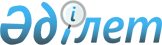 О внесении дополнения в постановление Правительства Республики Казахстан от 28 апреля 2004 года N 475
					
			Утративший силу
			
			
		
					Постановление Правительства Республики Казахстан от 30 июля 2004 года N 809 . Утратило силу постановлением Правительства Республики Казахстан от 31 декабря 2008 года N 1313.


      Сноска. Утратило силу постановлением Правительства РК от 31.12.2008 


 N 1313 


 (вводится в действие с 01.01.2009).



      В соответствии со 
 статьей 234 
 Кодекса Республики Казахстан от 12 июня 2001 года "О налогах и других обязательных платежах в бюджет" (Налоговый кодекс) Правительство Республики Казахстан постановляет:




      1. Внести в 
 постановление 
 Правительства Республики Казахстан от 28 апреля 2004 года N 475 "Об утверждении перечня основных средств, ввезенных лизингодателем в целях передачи в финансовый лизинг по договорам финансового лизинга, импорт которых освобождается от налога на добавленную стоимость" (САПП Республики Казахстан, 2004 г., N 19, ст. 245) следующее дополнение:



      Перечень основных средств, ввезенных лизингодателем в целях передачи в финансовый лизинг по договорам финансового лизинга, импорт которых освобождается от налога на добавленную стоимость, утвержденный указанным постановлением, дополнить строкой, порядковый номер 40-1, следующего содержания:



      "40-1  Машины и механические устройства, имеющие



             индивидуальные функции, в другом месте данной



             группы не поименованные или не включенные:



             машины и механические приспособления прочие:



 



             прочие                                      8479 89 980 0".




      2. Настоящее постановление вступает в силу со дня подписания и подлежит опубликованию.


      Премьер-Министр




      Республики Казахстан


					© 2012. РГП на ПХВ «Институт законодательства и правовой информации Республики Казахстан» Министерства юстиции Республики Казахстан
				